Inscription Ateliers de cuisine Good Food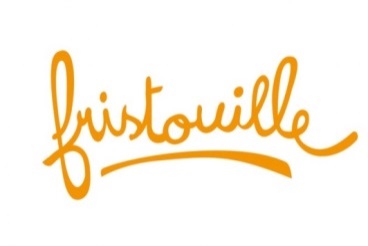 Nom/PrénomEmailFonctionNom de l’écoleAdresse de l’école + code postalNombre d’élèves dans votre classe Emplacement possible dans l’école pour donner l’atelier (classe, réfectoire...)Horaire de la matinée de l’atelier (4h) :Début de l’atelier :             					Pause de midi : de         à Fristouille prendra contact avec vous pour convenir d’une date qui vous convienne entre janvier et mai 2017. 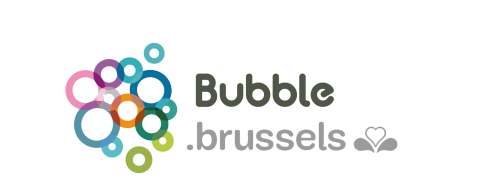 